AWARD CATEGORY:	Diversity/Multi-Cultural Individual Recognition AwardApplicant Name: 			_______________________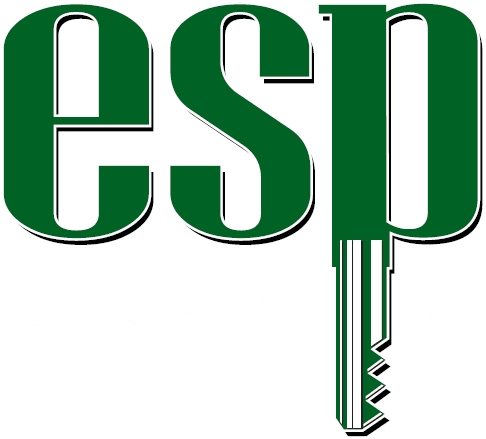 Applicant’s Title			_______________________Applicant Address:			_______________________					_______________________Applicant City State Zip:		_______________________Applicant Phone Number:		_______________________ (XXX-XXX-XXXX format)Applicant Email:			_______________________Chapter:				Texas/Alpha ZetaSouth Region:				SouthHave Dues Been Paid for the Current and Previous Year? 	 Yes (IF “NO” the applicant is not eligible)Year Initiated into ESP?	_______________________**NOTE: The following word limitations are actually based on characters - 8 characters per word.Describe Applicant’s Education (150 Words Maximum) ______________________________________________________________________________________________________________________________________________________________________________________________________________________________________________________Enter Applicant’s Employment History (150 Words Maximum) ______________________________________________________________________________________________________________________________________________________________________________________________________________________________________________________Enter Applicant’s ESP Membership & Involvement (150 Words Maximum)	______________________________________________________________________________________________________________________________________________________________________________________________________________________________________________________Enter Applicant’s Professional Accomplishments (150 Word Maximum)______________________________________________________________________________________________________________________________________________________________________________________________________________________________________________________Enter Applicant’s Program Accomplishments (400 Words Maximum)	______________________________________________________________________________________________________________________________________________________________________________________________________________________________________________________Summary Statement for Award Presentation (75 Words Maximum)______________________________________________________________________________________________________________________________________________________________________________________________________________________________________________________	Chapter Recognition Contact (person completing this form):	____________________________________________________________________________________________Chapter Recognition Contact Email:	_______________________ Submit electronic MS Word format to:	Vincent J. Mannino, 	ESP-AZ Awards & Recognition Chairman	County Extension Director – Fort Bend County	Texas A&M AgriLife Extension Service
	1402 Band Road, Suite 100
	Rosenberg, TX, 77471-8678 	Ph. 281-342-3034, Ext. 7038	Fax 281-633-2000	Email: vmannino@ag.tamu.edu